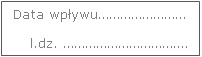 ZGŁOSZENIE DZIECKA NA DYŻUR WAKACYJNY DO PRZEDSZKOLA W DNIACH OD 26.07.2021 DO 30.07.2021 (Oświadczam, że dane przedłożone w niniejszym wniosku są zgodne ze stanem faktycznym.  „Jestem świadomy/a odpowiedzialności karnej za złożenie fałszywego oświadczenia”.Jednocześnie potwierdzam, iż zapoznałem/am się z informacją dotyczącą przetwarzania danych osobowych, zawartych w niniejszej deklaracji.Zobowiązuję się do:Informowania dyrektora przedszkola o każdorazowej zmianie powyższych danych.Regularnego uiszczania opłat za przedszkole w wyznaczonym terminie.Przyprowadzania i odbierania dziecka z przedszkola osobiście lub przez osobę dorosłą, upoważnioną do odbierania w wyznaczonych godzinach.Przyprowadzania do przedszkola tylko zdrowego dziecka.Podpis rodzica/opiekuna prawnegoInformacja zgodna z art. 13 Rozporządzenia Parlamentu Europejskiego i Rady (UE) 2016/679 z dnia 27.04.2016r.w sprawie ochrony osób fizycznych w związku z przetwarzaniem danych osobowych i w sprawie swobodnego przepływu takich danych oraz uchylenia dyrektywy 95/46/WE (ogólne rozporządzenie o ochronie danych), zwanego dalej Rozporządzeniem.Administratorem danych jest Samorządowy Zespół Szkół im. Marii Konopnickiej w Gorzowie z siedzibą przy ul. Szkolna 3  Gorzów; 32-660 Chełmek. Z Administratorem można skontaktować się poprzez adres email sekretariat@szsgorzow.pl , telefonicznie pod numerem 33 846 14 75, lub pisemnie na adres siedziby Administratora.Z Inspektorem Ochrony Danych można się skontaktować we wszystkich sprawach dotyczących przetwarzania danych osobowych oraz korzystania z praw związanych z przetwarzaniem danych poprzez telefon komórkowy 
668 620 696.Celem zbierania danych osobowych jest zgłoszenie dziecka na dyżur wakacyjny do przedszkola.Podstawą prawną przetwarzania danych osobowych jest wypełnienia obowiązku prawnego ciążącego na Administratorze (Artykuł 6 ust. 1 pkt c), Rozporządzenia Parlamentu Europejskiego i Rady (UE) 2016/679 z dnia 27 kwietnia 2016 r. w sprawie ochrony osób fizycznych w związku z przetwarzaniem danych osobowych i w sprawie swobodnego przepływu takich danych oraz uchylenia dyrektywy 95/46/WE (ogólne rozporządzenie o ochronie danych).Dane mogą zostać udostępnione podmiotom przetwarzającym dane na zlecenie Administratora. Odbiorcami mogą być także podmioty działające w oparciu o przepisy prawa. W każdym przypadku udostępnienia lub powierzenia danych takim podmiotom Administrator  zapewnia, że odbywa się ono zgodnie z prawem. Dane osobowe nie będą przekazywane do państwa trzeciego/organizacji międzynarodowej.Dane osobowe będą przechowywane przez okres zgodny z Jednolitym Rzeczowym Wykazem Akt prowadzonym przez Administratora.Osoba, której dane dotyczą ma prawo dostępu do danych osobowych, ich sprostowania, usunięcia lub ograniczenia przetwarzania.Osoba, której dane dotyczą ma prawo wniesienia skargi do organu nadzorczego zajmującego się ochroną danych osobowych (Prezesa Urzędu Ochrony Danych Osobowych ul. Stawki 2, 00-193 Warszawa).Podanie danych osobowych jest obowiązkowe, wynikające z przepisów ustawy z dnia 14 grudnia 2016r. Prawo oświatowe (dalej jako ustawa). Dane osobowe podane w punkcie 4 deklaracji rodzic/opiekun prawny podaje na podstawie art. 155 ustawy. Przepis ten stanowi, że: w celu zapewnienia dziecku podczas pobytu w publicznym przedszkolu, oddziale przedszkolnym w publicznej szkole podstawowej, publicznej innej formie wychowania przedszkolnego, publicznej szkole i publicznej placówce, o której mowa w art. 2 pkt 8 ustawy, odpowiedniej opieki, odżywiania oraz metod opiekuńczo-wychowawczych rodzic dziecka przekazuje dyrektorowi przedszkola, szkoły lub placówki uznane przez niego za istotne dane o stanie zdrowia, stosowanej diecie i rozwoju psychofizycznym dziecka.Dane nie będą przetwarzane w sposób zautomatyzowany w tym również w formie profilowania.                                                                                                                …….…………………………………….                                                                                                                                                                                                                                                                                                                                                                                              (podpis rodzica/opiekuna prawnego)Dane dzieckaImięNazwiskoNazwiskoData urodzenia PESELPESELPESELPESELPESELPESELPESELPESELPESELPESELPESELW przypadku braku numeru PESEL – serię i nr paszportu lub innego dokumentu potwierdzającego tożsamośćdane rodzicówDane matkiDane matkiDane matkiDane matkiDane matkiDane ojca	Dane ojca	Dane ojca	Dane ojca	Dane ojca	ImięImięImięNazwiskoImięNazwiskoNazwiskoTelefon kontaktowyTelefon kontaktowyTelefon kontaktowyTelefon kontaktowyTelefon kontaktowyTelefon kontaktowyTelefon kontaktowyTelefon kontaktowyTelefon kontaktowyTelefon kontaktowyAdres e-mailAdres e-mailAdres e-mailAdres e-mailAdres e-mailAdres e-mailAdres e-mailAdres e-mailAdres e-mailAdres e-mailAdres zamieszkania dzieckaAdres zamieszkania dzieckaAdres zamieszkania dzieckaAdres zamieszkania dzieckaAdres zamieszkania dzieckaAdres zamieszkania dzieckaAdres zamieszkania dzieckaAdres zamieszkania dzieckaAdres zamieszkania dzieckaAdres zamieszkania dzieckaAdres zamieszkania dzieckaAdres zamieszkania matkiAdres zamieszkania matkiAdres zamieszkania matkiAdres zamieszkania matkiAdres zamieszkania matkiAdres zamieszkania ojcaAdres zamieszkania ojcaAdres zamieszkania ojcaAdres zamieszkania ojcaAdres zamieszkania ojcaKod pocztowyMiejscowośćMiejscowośćMiejscowośćKod pocztowyKod pocztowyMiejscowośćUlica i nr Ulica i nr Ulica i nr Ulica i nr Ulica i nr Ulica i nr  Ulica i nr  Ulica i nr  Ulica i nr  Ulica i nr  Informacje dodatkoweInformacje dodatkoweInformacje dodatkoweInformacje dodatkoweInformacje dodatkoweInformacje dodatkoweRodzic przekazuje dyrektorowi przedszkola, uznane przez rodzica za istotne, dane o stanie zdrowia dziecka, stosowanej diecie i rozwoju psychofizycznym:Rodzic przekazuje dyrektorowi przedszkola, uznane przez rodzica za istotne, dane o stanie zdrowia dziecka, stosowanej diecie i rozwoju psychofizycznym:Rodzic przekazuje dyrektorowi przedszkola, uznane przez rodzica za istotne, dane o stanie zdrowia dziecka, stosowanej diecie i rozwoju psychofizycznym:Rodzic przekazuje dyrektorowi przedszkola, uznane przez rodzica za istotne, dane o stanie zdrowia dziecka, stosowanej diecie i rozwoju psychofizycznym:Rodzic przekazuje dyrektorowi przedszkola, uznane przez rodzica za istotne, dane o stanie zdrowia dziecka, stosowanej diecie i rozwoju psychofizycznym:Rodzic przekazuje dyrektorowi przedszkola, uznane przez rodzica za istotne, dane o stanie zdrowia dziecka, stosowanej diecie i rozwoju psychofizycznym:Pobyt dziecka w placówcePobyt dziecka w placówcePobyt dziecka w placówcePobyt dziecka w placówcePobyt dziecka w placówcePobyt dziecka w placówce(zaznaczyć właściwe)(zaznaczyć właściwe)(zaznaczyć właściwe)(zaznaczyć właściwe)(zaznaczyć właściwe)(zaznaczyć właściwe)w oddziale przedszkolnym czynnym 5 godzin dziennie:w oddziale przedszkolnym czynnym 5 godzin dziennie:w oddziale przedszkolnym czynnym 5 godzin dziennie:od godz. 8:00 do godz. 13:00powyżej 5 godzin dziennie z wyżywieniem:powyżej 5 godzin dziennie z wyżywieniem:powyżej 5 godzin dziennie z wyżywieniem:od godz. ………… do godz. …………Posiłki spożywane w przedszkolu (zaznaczyć x):Posiłki spożywane w przedszkolu (zaznaczyć x):Posiłki spożywane w przedszkolu (zaznaczyć x):Posiłki spożywane w przedszkolu (zaznaczyć x):śniadanie  śniadanie  śniadanie  obiad  podwieczorekoŚwiadczenie oŚwiadczenie oŚwiadczenie oŚwiadczenie oŚwiadczenie oŚwiadczenie 